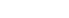 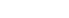 ANEXO IIFICHA DE INSCRIÇÃO DO EDITALPreenchido pelo ServidorNome do Servidor:Matrícula Siape:Programa de Pós-Graduação/Instituição pretendido:(   )  Pós-Doutorado	(  ) Doutorado	( ) Mestrado Está cursando algum curso de qualificação?(   ) Doutorado	( ) MestradoData da Primeira Matricula no PPG:Declaro que os dados acima mencionados são exatos e tenho conhecimento que a inveracidade desses acarretarão minha desclassificação do Processo.Local e dataAssinatura do ServidorANEXO III FORMULÁRIO DE RECURSODADOS DO SOLICITANTE Nome:Matrícula SIAPE:SOBRE O RECURSO:( ) Recurso à lista classificatória divulgada pela representação local da CPPD ( ) Recurso à lista classificatória divulgada pelo CONCAMPFundamentação:Data: 	/ 	/ 	Assinatura do solicitante